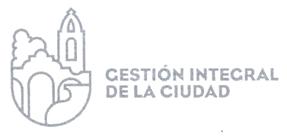 COORDINACIÓN GENERAL DE GESTIÓN INTEGRAL DE LA CIUDADDIRECCIÓN DE MOVILIDAD Y TRANSPORTEINFORME MENSUAL DE LAS ACTIVIDADESCORRESPONDIENTES AL MES DE OCTUBRE DEL 201916 REUNIÓNES EN EL H. AYUNTAMIENTO02 REUNIONES EN LA SECRETARÍA DE TRANSPORTE01 REUNIÓN EN LA SECRETARÍA DE COMUNICACIONES Y TRANSPORTE JALISCO01 REUNIÓN EN LA UNIVERSIDAD AUTÓNOMA DE GUADALAJARA01 REUNIÓN EN CÁMARA NACIONAL DE COMERCIO01 REUNIÓN EN LA PREPARATORIA No. 2226 COLONIAS VISITADAS (LOS ALTOS, SANTIBAÑEZ, LOMAS DE SAN PEDRITO, CANAL 58, NUEVA SANTA MARÍA, FRACC. PARQUES DE LA VICTORIA, LOS OLIVOS, FRACC. GEO VILLAS LOS OLIVOS, SAN SEBASTIANITO, SANTA MARÍA TEQUEPEXPAN, BUENOS AIRES, CENTRO, SAN MARTÍN DE LAS FLORES DE ABAJO,  LOMAS DE TLAQUEPAQUE, EL SAUZ, LA DURAZNERA, CERRO DEL CUATRO, FRACC. REVOLUCIÓN, LAS LIEBRES, SUPER MANZANA, VALLE DE LA MISERICORDIA, LA CAPACHA, LOS MESEROS, LÓPEZ COTILLA, SANTA ANITA.